.Intro:  32 cts.[1-8]	CROSS BALL CHANGE (botafogo) ~ CROSS BALL CHANGE (botafogo) ~ CROSS ¼  ¼ CROSS[9-16]	SIDE MAMBO ~ LOCK STEP BACK ~ ROCK RETURN ~ FULL TURN FORWARD[17-24]	SYNCOPATED HEEL GRIND x2 ~ ¼ TURNING JAZZ BOX[25–32]	TOE STEP ~ ½ TURN TOE STEP ~ ¼ TURN HIP ROLLS (2X) 		Styling:  execute counts 5 – 8 with counterclockwise hip rolls 						9:00Restart:  Wall 3: Dance 28 counts.  For the 2 hip rolls, slightly under-rotate to end at the 12:00 wall.  Restart on 12:00 after hip rolls.[33–40]	FORWARD MAMBO ~ BACK MAMBO ~ STEP LOCK ~ STEP LOCK STEP	[41-48]	ROCK RETURN ~ ½ TURN TRIPLE ~ WALK WALK ~ CHASE ¼ TURN[49–56]	SIDE TOGETHER ~ SIDE TOGETHER SIDE ~ CROSS POINT CROSS POINT[57 –64]	ROCK RETURN ~ COASTER STEP ~ ½ TURNING ARC**In counts 5 – 8, make a ½ arc, turning leftBegin AgainContacts: amyleeanne@gmail.com -  mburtonmb@sbcglobal.netAy Mama Mia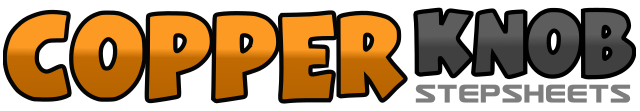 .......Count:64Wall:2Level:Intermediate.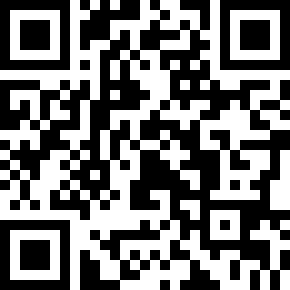 Choreographer:Amy Glass (USA) & Michele Burton (USA) - June 2014Amy Glass (USA) & Michele Burton (USA) - June 2014Amy Glass (USA) & Michele Burton (USA) - June 2014Amy Glass (USA) & Michele Burton (USA) - June 2014Amy Glass (USA) & Michele Burton (USA) - June 2014.Music:Mama Mia (Radio Edit) - Mayra VeronicaMama Mia (Radio Edit) - Mayra VeronicaMama Mia (Radio Edit) - Mayra VeronicaMama Mia (Radio Edit) - Mayra VeronicaMama Mia (Radio Edit) - Mayra Veronica........1 & 2Step R over L; Step ball of L to left; Return weight to right  (body angled to right diagonal)3 & 4Step L over R; Step ball of R to right; Return weight to left (body angled to left diagonal)5 – 8Cross R over L; Turn ¼ right, step left back; Turn ¼ right, step R to right; Cross L over R			6:001 & 2Step R to right; Return wt. to L; Step R beside L3 & 4Step L back; Lock R in front of L; Step L back5 – 6Rock back on R; Return weight to L7 – 8Turn ½ left, stepping back on R; Turn ½ left, stepping forward on L	 ~ Option:  Walk forward R, L 		6:001, 2 &Grind R heel slightly in front of L foot while weighting R, shift weight to L, step R near L3, 4 &Grind L heel slightly in front of R foot while weighting L, shift weight to R, step L near R5 - 8Cross R over L; Step L back; Turn ¼ R, step side R; Step L forward						9:001 – 2Touch R toe forward, leaning back on L; Step down onto R foot3 – 4Turn ½ left, touch L toe forward, leaning back on R; Step down onto L					3:005 – 6Step R ball forward, turning ¼ left; Return weight to L7 – 8Step R ball forward; turning ¼ left; Return weight to L1 & 2Step R ball forward; Return weight to L; Step R beside L3 & 4Step L ball back; Return weight to R; Step L beside R5 – 6Step R forward; Step ball of L behind R7 & 8Step R forward; Step ball of L behind R; Step R forward							9:001 – 2Rock L forward; Return weight to R3 & 4Turn ¼ left, stepping L to left; Step R beside L; Turn ¼ left, stepping L forward 				3:005 – 6Step R forward; Step L forward (Option: full turn left stepping back R, forward L)7 & 8Step R forward; Turn ¼ left, transferring weight to L; Cross R over L 					12:001 – 2Step L to left; Step R beside L3 & 4Step L to left; Step R beside L; Step L to left5 – 8Cross R over L; Point L to left; Cross L over R; Point R to right			   			12:001– 2Rock R forward; Return weight to L3 & 4Step R back; Step L beside R; Step R forward5&6Step L forward; Step ball of R to right; Turn body slightly left, crossing L in front of R& 7Step ball of R side right; Turn body slightly left, crossing L in front of R& 8Step ball of R side right; Turn body slightly left, crossing L in front of R					6:00